Guía de trabajo N° 4OA 1 –Percibir aspectos estéticos de sus entonos inmediatos y apreciar obras de arquitectos y diseñadores que han transformado el paisaje y los espacios en lugares estéticos.La Escuela de Música y de las Artes Rapa Nui tiene como objetivo preservar la cultura y el medio ambiente de Isla de Pascua. Este Centro de Desarrollo Integral está al servicio de las necesidades locales, impulsando iniciativas de preservación cultural y cuidado del medioambiente para un desarrollo sustentable.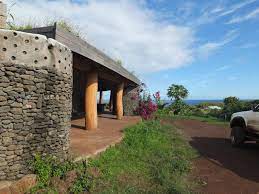 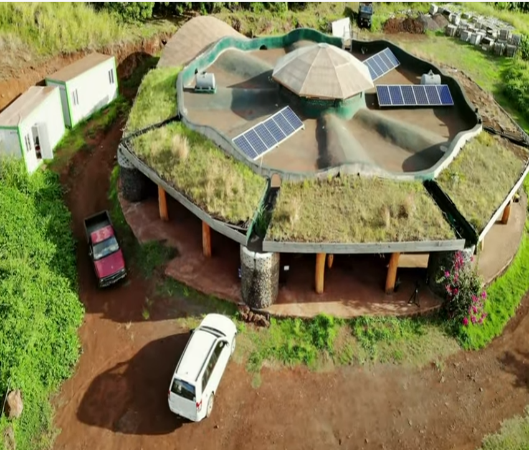 1- ¿Qué sensaciones, emociones e ideas te genera ver esta escuela? 2- ¿En qué se parece a tu establecimiento? 3- ¿En qué se diferencia de tu establecimiento? 4- ¿Por qué crees que esta escuela es autosustentable? 5- ¿Cuáles son los materiales de construcción?